IFC Leadership Programme 2021-2022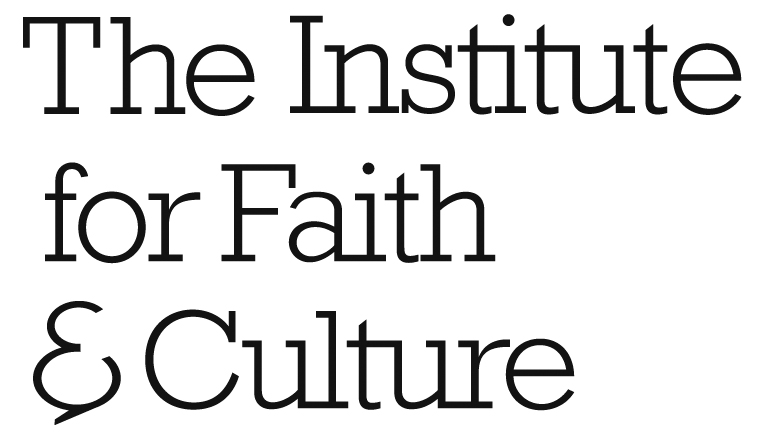 Completed application forms should be submitted via email to leadership.programme@care.org.uk by 17.00 on Friday 20 November 2020.You are not required to send a CV in addition to this application form.Section 1 - Application DetailsYear of first Leadership Programme application: _______________________________________How did you first hear of the Leadership Programme? ___________________________________ Section 2 - Personal DetailsPermanent/Home Contact Details:Term-Time Contact Details:Please indicate your preferred postal address: _________________________Section 3 - EducationSection 4 - Employment HistoryPlease list details of your most recent full-time or part-time positions and any other posts held which you consider to be relevant, including your voluntary work.Section 5 - Leadership ExperiencePlease list positions of leadership you have held - this may be in your church, Christian Union, or other student groups, or in the context of voluntary work - and describe what the position(s) involved.Section 6 - Professional/Other QualificationsPlease list names of awarding bodies; qualification; level/grade of membership and the date obtained:Section 7 - Christian Life & ExperienceChurches attended at present:Please describe how you came to faith in Christ and give practical examples of how your faith is lived out:Section 8 - Career PlanWhat is your long-term career plan?Explain how you would benefit from being part of the Leadership Programme?Section 9 – Christianity and CultureGive an example of a leader (Christian or not) whom you admire and who has made a difference (recent or historical).  Discuss lessons you have learned from his or her life. (300-500 words)How is Christianity relevant to British politics today?(600-1000 words)Section 10 - Placement PreferenceLeadership Programme placements are predominantly in Parliament and the Third Sector, with possible opportunities in the media and business. If you are successful, we will allocate you to a placement we consider suitable, depending on what is available. If you would like to express a preference, please list the two areas that most appeal to you and explain why.Section 11 - Rehabilitation of Offenders Act 1974Do you have any current criminal convictions?	YES/NOIf yes, please give details below:Section 12 - Asylum & Immigration Act 1996Do you require a visa to travel to the UK?		YES/NOIf yes, do you already have one that permits you to travel to the UK at the beginning of September 2020 and to remain as a volunteer until the end of 2021?		       YES/NOIf you are not a UK National please supply your passport number: _________________________Which country was it issued by? ____________________________________What is the expiry date? _____________________________________Sections 13 - Additional InformationDo you hold a current driving licence?	YES/NOIf necessary are you willing for CARE to arrange a police records check on you?	YES/NO Please indicate below any other relevant information regarding this application that you would like taken into account:Section 14 - ReferencesSection 13 - DeclarationBy entering my full name in the box below and electronically sending this application to CARE, I consent to the charity obtaining, keeping, using and producing information relating to my application in line with the requirements of the Data Protection Act 2019. I understand that if I am successful and become a member of CARE's educational Leadership Programme this application form will become part of my personal file and that if I am unsuccessful, in accordance with the Data Protection Act, all manual and electronic records of this application form will be deleted after a period of 6 months from all relevant filing systems. It is CARE's policy not to forward applicants’ information to third party organisations. 

The information contained within this form will be used to consider (a) whether to offer me a place on the 2020-2021 CARE Leadership Programme, (b) to answer any reasonable queries about the application, (c) to verify its authenticity and, (d) to monitor the selection process. 

I confirm that the information given in this application is, to the best of my knowledge, true and complete. I acknowledge that any false statement or material omission may be sufficient cause for my application being rejected, or if selected, my dismissal from the Programme. I also confirm that if I accept the offer of a place on the CARE Leadership Programme, I will remain on the programme until it concludes at the end of July 2021. 

By entering my full name below and submitting this application, I signify my own acceptance of CARE's Statement of Faith which I have seen and which I am willing to sign in the event of accepting an offer of a place on the CARE Leadership Programme for this coming year.  Submission of ApplicationOnce you have completed the form above, before sending it to us, please ensure that you have printed a copy for your own records. Completed application forms should be submitted via email to leadership.programme@care.org.uk by 17.00  Friday 20 November 2020. Applications received after 5pm on Friday 20 November 2020. will not be considered for the 2021-2022 CARE Leadership Programme. Please note that if you are successful in the first stage of the application process, attendance at the Selection Day on Wednesday 9 December 2020 is compulsory.  Failure to attend this day in London will prevent your application from being taken forward.
Title (Miss/Mrs/Mr):Surname:Christian Name(s):Preferred Name:Date of Birth (dd/mm/yy):Address:Permanent Telephone:Address:Mobile Number:Address:Permanent Email:Postcode:Permanent Email:Address:Term-time Telephone:Address:Term-time Email:Postcode:Term-time Email:University/College (1st Degree):University/College (1st Degree):University/College (1st Degree):University/College (1st Degree):Dates Attended:Degree Awarded:Name of University:Degree Expected:Degree Subject:1st Year Exam results:Degree Subject:2nd Year Exam results:Degree Type:3rd Year Exam results:Degree Type:4th Year Exam results:University/College (2nd Degree):University/College (2nd Degree):University/College (2nd Degree):University/College (2nd Degree):University/College (2nd Degree):Dates Attended:Name of University:Degree Subject:Degree Type:Degree Expected:Degree Awarded:A-Levels (or equivalent examinations at age 17/18):A-Levels (or equivalent examinations at age 17/18):A-Levels (or equivalent examinations at age 17/18):A-Levels (or equivalent examinations at age 17/18):A-Levels (or equivalent examinations at age 17/18):Dates AttendedDates AttendedName of SchoolSubjects StudiedGrade obtainedAS-Levels (or equivalent examinations at age 16/17):AS-Levels (or equivalent examinations at age 16/17):AS-Levels (or equivalent examinations at age 16/17):AS-Levels (or equivalent examinations at age 16/17):AS-Levels (or equivalent examinations at age 16/17):Dates AttendedDates AttendedName of SchoolSubjects StudiedGrade obtainedGCSEs (or equivalent examinations at age 15/16):GCSEs (or equivalent examinations at age 15/16):GCSEs (or equivalent examinations at age 15/16):GCSEs (or equivalent examinations at age 15/16):GCSEs (or equivalent examinations at age 15/16):Dates AttendedDates AttendedName of SchoolSubjects StudiedGrade obtainedDates (month/year)OrganisationPosition and main responsibilitiesDates (month/year)OrganisationPosition and main responsibilitiesName of Home Church:Denomination:Name of Term-Time Church:Denomination:PreferenceReasonEmployer or Academic Reference:Employer or Academic Reference:Church Leader Reference:Church Leader Reference:Title and Full Name:Title and Full Name:Position:Position:Organisation:Organisation:Address:Address:Postcode:Postcode:Telephone Number:Telephone Number:Email Address:Email Address:Relationship to you:Relationship to you:Number of years they have known you:Number of years they have known you:Name of Candidate:Date:As an applicant to the CARE Leadership Programme we would like to add you to our electronic mailing list to keep you updated on CARE’s issues and campaigns ahead of the Leadership Programme selection day. Please indicate in the box if you DO want to be added to the electronic mailing list.Please place a ‘Y’ in the box if you are already on CARE’s electronic mailing list.CARE would like to send you information about other graduate opportunities that you may be interested in. Please indicate in the box if you DO want to be sent this information.